สรุปรายงานการเข้าร่วมการประชุมสมาคมเลขาธิการรัฐสภา ประจำฤดูใบไม้ร่วง ปี ๒๕๕๙ระหว่างวันที่ ๒๒ – ๒๙ ตุลาคม ๒๕๕๙ณ นครเจนีวา สมาพันธรัฐสวิส	นางชลลดา  กันคล้อย ที่ปรึกษาด้านระบบงานนิติบัญญัติได้เดินทางไปเข้าร่วมการประชุมสมาคม-เลขาธิการรัฐสภา (Association of Secretaries General of Parliaments – ASGP) ประจำฤดูใบไม้ร่วง ปี ๒๕๕๙ ระหว่างวันที่ ๒๒ – ๒๙ ตุลาคม ๒๕๕๙ ณ นครเจนีวา สมาพันธรัฐสวิส โดยเมื่อเดินทางถึงนครเจนีวาในวันที่ ๒๓ ตุลาคม ๒๕๕๙ คณะฯ ได้เข้าพบปะสนทนากับนายธานี  ทองภักดี เอกอัครราชทูต ผู้แทนถาวรไทยประจำสหประชาชาติ ณ นครเจนีวา เพื่อหารือข้อราชการ และแลกเปลี่ยนความคิดเห็นเกี่ยวกับความเคลื่อนไหวของสถานการณ์ต่างๆ ทั้งในประเทศและต่างประเทศ 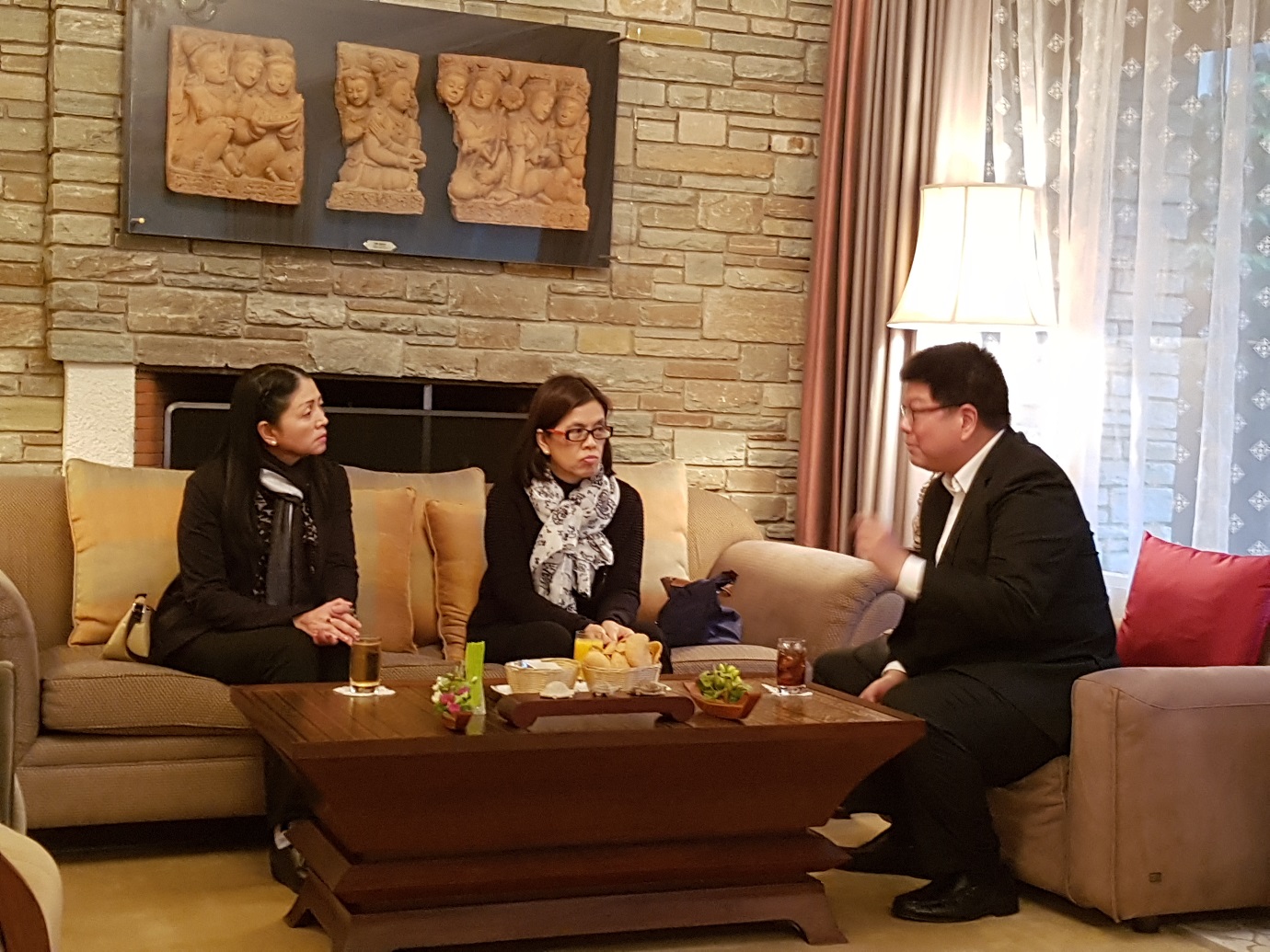 จากซ้าย นางชลลดา  กันคล้อย ที่ปรึกษาด้านระบบงานนิติบัญญัติ สำนักงานเลขาธิการสภาผู้แทนราษฎรนางละออ  ภูธรใจ รองเลขาธิการวุฒิสภา สำนักงานเลขาธิการวุฒิสภา เข้าพบปะสนทนากับนายธานี  ทองภักดี เอกอัครราชทูต ผู้แทนถาวรไทยประจำสหประชาชาติ ณ นครเจนีวา-๒-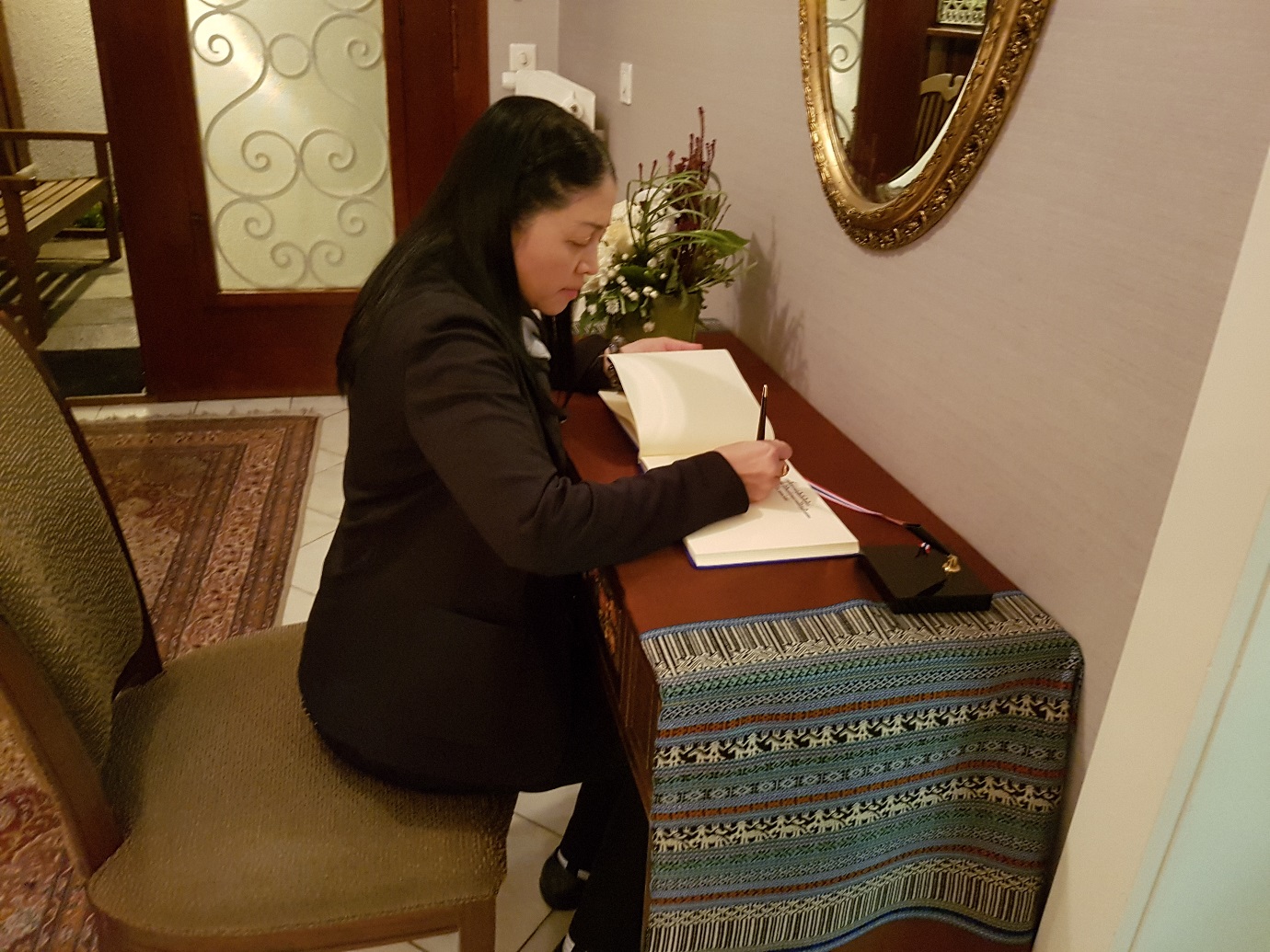 นางชลลดา  กันคล้อย ที่ปรึกษาด้านระบบงานนิติบัญญัติ สำนักงานเลขาธิการสภาผู้แทนราษฎร ลงนามในสมุดเยี่ยมเนื่องในโอกาสพบปะหารือเอกอัครราชทูต ผู้แทนถาวรไทยประจำสหประชาชาติ ณ นครเจนีวา	ในวันที่ ๒๔ ตุลาคม ๒๕๕๙ นางชลลดา กันคล้อย ที่ปรึกษาด้านระบบงานนิติบัญญัติ ในฐานะสมาชิกสมาคมเลขาธิการรัฐสภา ได้เข้าร่วมการประชุมสมาคมเลขาธิการรัฐสภา (ASGP) ในช่วงเช้าเป็นการเปิดการ-ประชุมสมาคมเลขาธิการรัฐสภา ประจำฤดูใบไม้ร่วง ปี ๒๕๕๙ อย่างเป็นทางการ ณ ห้องประชุมหมายเลข ๓ และ ๔ ชั้น ๓ ศูนย์การประชุมนานาชาติ นครเจนีวา โดยนาง Doris K. Mwingka เลขาธิการรัฐสภาแซมเบียและประธาน สมาคมเลขาธิการรัฐสภา เป็นผู้กล่าวเปิดการประชุม ซึ่งได้กล่าวต้อนรับและขอบคุณรัฐสภาประเทศสมาชิกที่            เดินทางเข้าร่วมการประชุมสมาคมเลขาธิการรัฐสภาในครั้งนี้ รวมถึง กล่าวแนะนำสมาชิกใหม่ของสมาคมฯ ตาม การสมัครล่าสุด และกล่าวคาดหวังว่า การประชุมสมาคมเลขาธิการรัฐสภาในครั้งนี้ จะนำมาซึ่งประโยชน์ต่อผู้เข้าร่วมการประชุม ที่อยู่ฐานะผู้บริหารสำนักงานและผู้ปฏิบัติงานจริง	นอกจากนี้ ในที่ประชุมยังได้ประชาสัมพันธ์เชิญชวนรัฐสภาสมาชิกสหภาพรัฐสภา (IPU) เข้าร่วมประชุมเรื่องการเปลี่ยนแปลงสภาพภูมิอากาศ ครั้งที่ ๒๒ (COP 22) ณ เมือง Marrakech ราชอาณาจักรโมร็อกโก วันที่ ๑๓ พฤศจิกายน ๒๕๕๙ จากนั้น ที่ประชุมได้รับฟังการนำเสนอเรื่อง "กระบวนการสร้างความเป็นมืออาชีพให้แก่เจ้าหน้าที่สำนักงานเลขาธิการรัฐสภา" โดยนาย Woo Yoon - Keun เลขาธิการรัฐสภา สาธารณรัฐเกาหลี และได้มีการอภิปรายในประเด็นดังกล่าวจากผู้เข้าร่วมประชุมฯ-๓-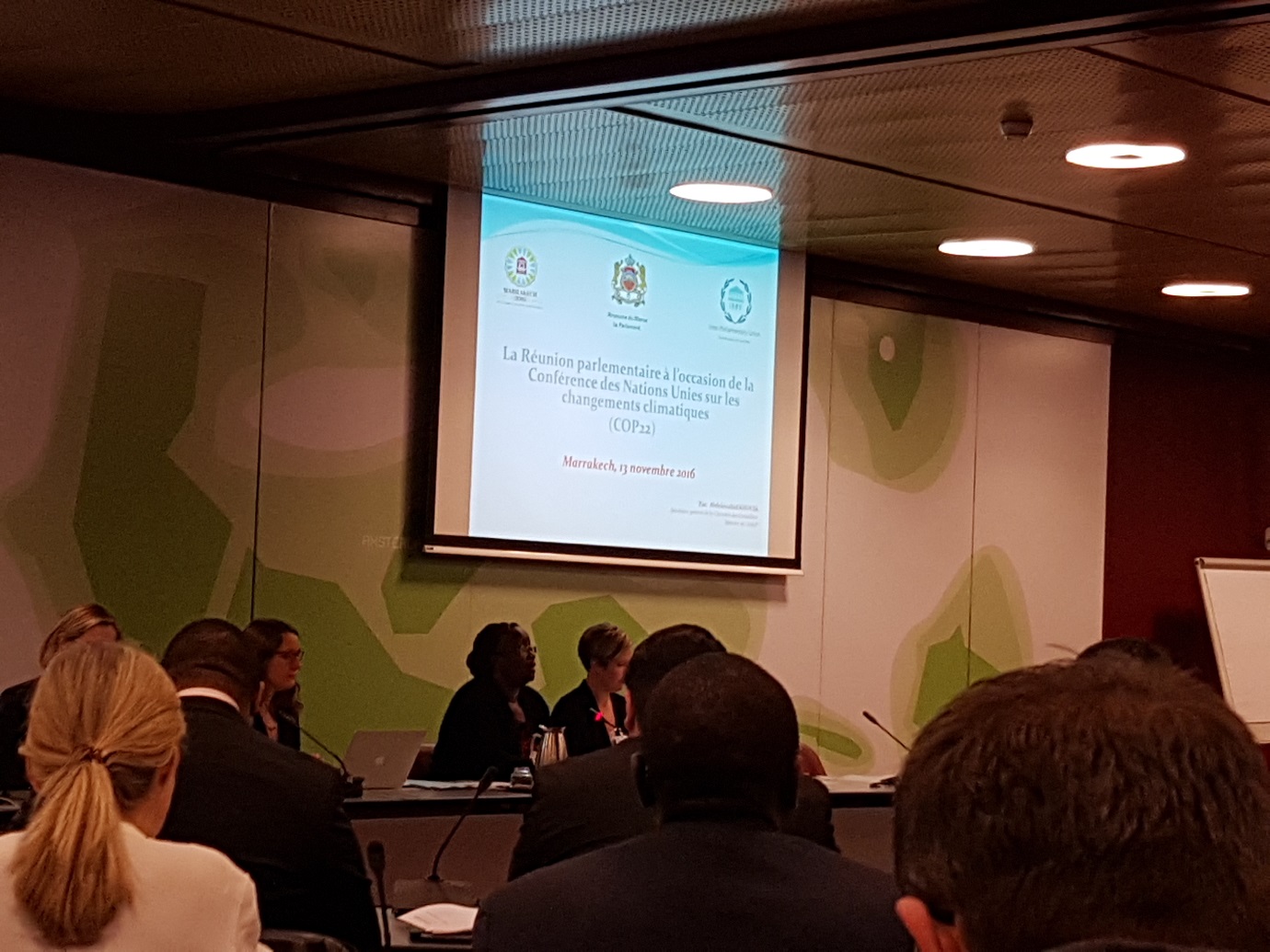 นาง Doris K. Mwingka ประธานสมาคมเลขาธิการรัฐสภา (ASGP) ในระหว่างการกล่าวเปิดการประชุมสมาคม-เลขาธิการรัฐสภา ประจำฤดูใบไม้ร่วง ปี ๒๕๕๙ อย่างเป็นทางการ	ในวันเดียวกัน ที่ปรึกษาด้านระบบงานนิติบัญญัติ ยังได้มีโอกาสพบปะหารือกับนาง Doris K. Mwingka ประธานสมาคมเลขาธิการรัฐสภา (ASGP) พร้อมมอบของที่ระลึกเกี่ยวกับโครงการในพระราชดำริของพระบาทสมเด็จพระปรมินทรมหาภูมิพลอดุลยเดช ซึ่งประธานสมาคมเลขาธิการรัฐสภา ได้แสดงความอาลัยแด่           การสวรรคตของพระบาทสมเด็จพระปรมินทรมหาภูมิพลอดุลยเดช ซึ่งนางชลลดา กันคล้อย ที่ปรึกษาด้าน-ระบบงานนิติบัญญัติได้กล่าวขอบคุณในตอนสุดท้ายของการพบปะหารือ-๔-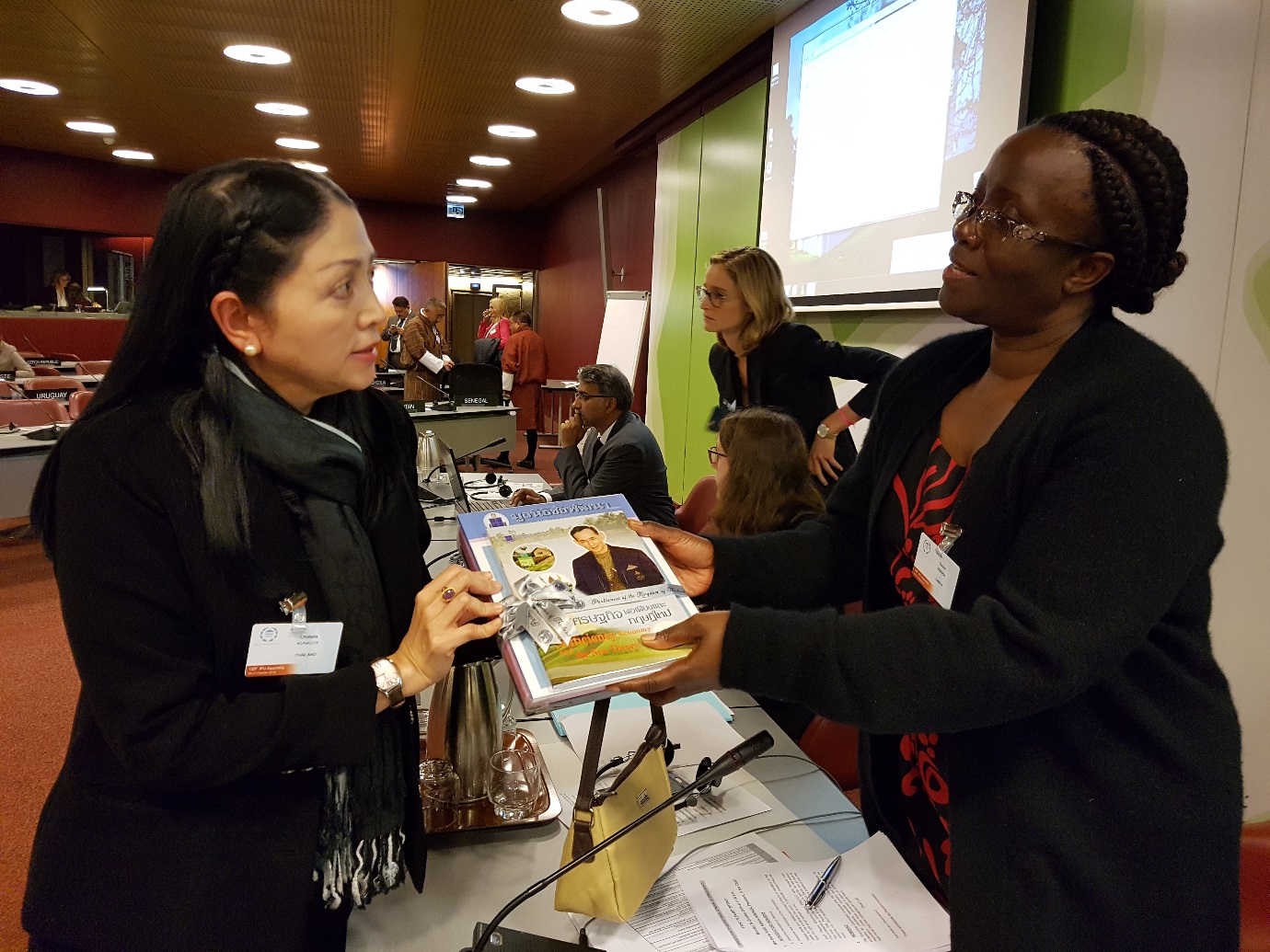 นางชลลดา  กันคล้อย ที่ปรึกษาด้านระบบงานนิติบัญญัติ มอบของที่ระลึกแก่นาง Doris K. Mwingka ประธานสมาคมเลขาธิการรัฐสภา	วันที่ ๒๕ ตุลาคม ๒๕๕๙ ซึ่งเป็นวันที่ ๒ ของการประชุมสมาคมเลขาธิการรัฐสภา นางชลลดา  กันคล้อย          ที่ปรึกษาด้านระบบงานนิติบัญญัติ ในฐานะสมาชิกสมาคมเลขาธิการรัฐสภา ได้เข้าร่วมการประชุมสมาคมเลขาธิการ-รัฐสภา (ASGP) ประจำฤดูใบไม้ร่วง ปี ๒๕๕๙ โดยในวันนี้ ที่ประชุมมีการนำเสนอประเด็นอภิปรายในหัวข้อต่างๆ และเปิดโอกาสให้ผู้เข้าร่วมประชุมได้แลกเปลี่ยนและเสนอแนะข้อคิดเห็นเพิ่มเติม เพื่อนำมาเป็นแนวปฏิบัติอันเป็นเลิศ (best practice) ของรัฐสภาสมาชิก ดังนี้	-  "การสนับสนุนรัฐสภาเชิงองค์รวม" โดยนาย Eric JANSE เลขาธิการสภาผู้แทนราษฎรแคนาดา	-  "บทบาทของรัฐสภาในการเจรจาระหว่างประเทศ" โดยนาย Philippe SCHWAB เลขาธิการรัฐสภาสมาพันธรัฐสวิส	- "สำนักงานเลขาธิการโลกสภากับแนวทางนำไปสู่การเป็นสำนักงานไร้กระดาษ" โดยนาย Anoop MISHRA เลขาธิการโลกสภาของอินเดีย	- " ประสบการณ์ของสภาผู้แทนราษฎรบราซิลในการเปิดรัฐสภาสู่สาธารณะ" โดยนาย Antoino CARVALHO E SILVA NETO  ผู้อำนวยการโครงการและบริหารงานสำนักงานของสภาผู้แทนราษฎรบราซิล-๕-	-  "เว็บทีวี - การพัฒนาความโปร่งใสของรัฐสภา" โดยนาย Jose Manuel ARAUJO รองเลขาธิการ-รัฐสภาสาธารณรัฐโปรตุเกส	-  "การเข้าถึงประชาธิปไตยผ่านการมีส่วนร่วมสาธารณะ : มุมมองของรูปแบบการมีส่วนร่วมสาธารณะของรัฐสภาแอฟริกาใต้" โดยนาย Genggezi MGIDLANA เลขาธิการรัฐสภาสาธารณรัฐแอฟริกาใต้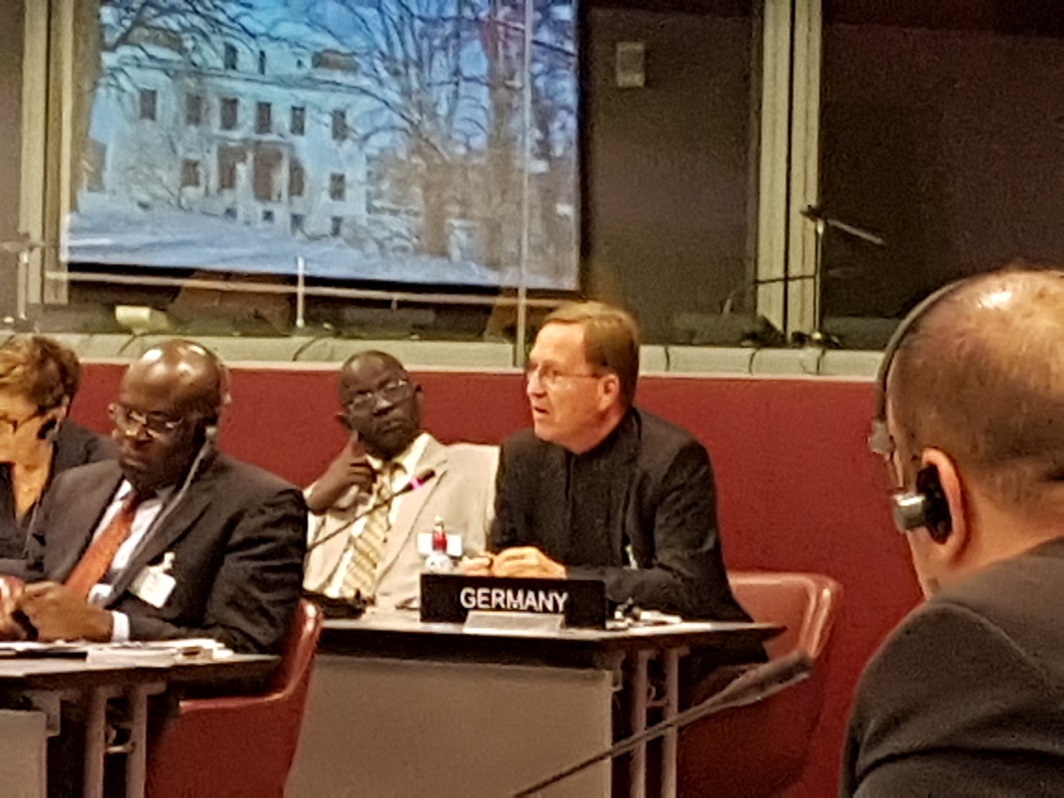 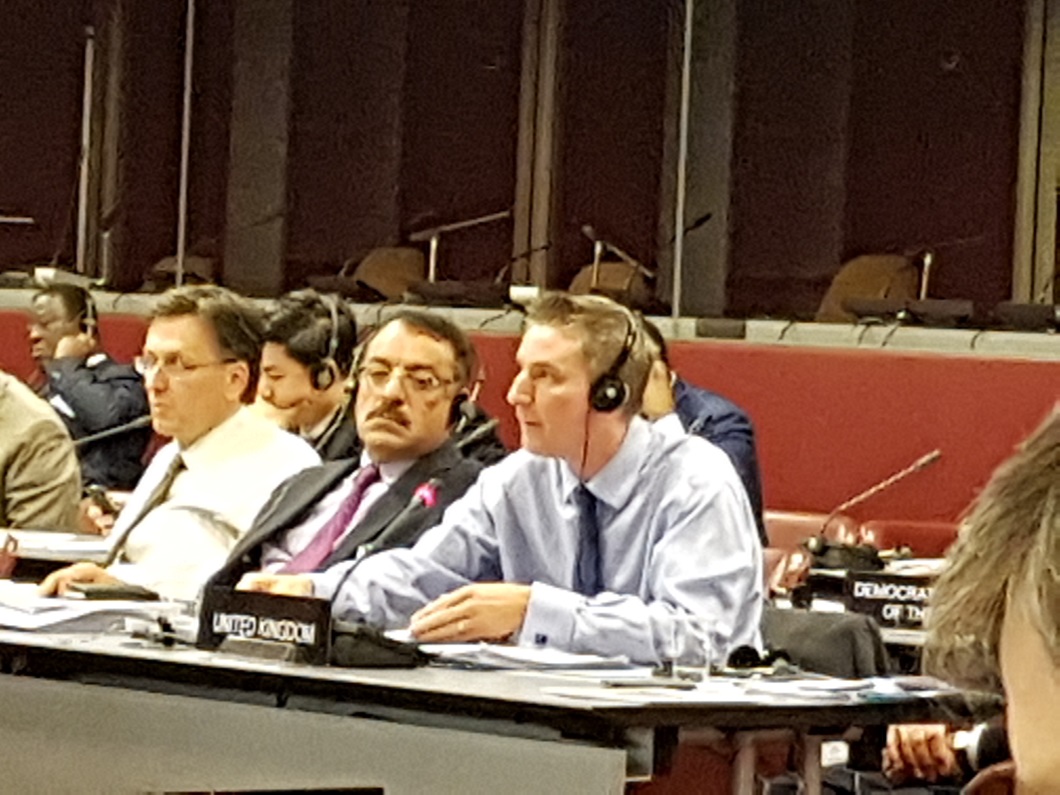 ผู้แทนประเทศต่างๆ ที่ร่วมแสดงความคิดเห็นระหว่างการประชุม ASGP-๖-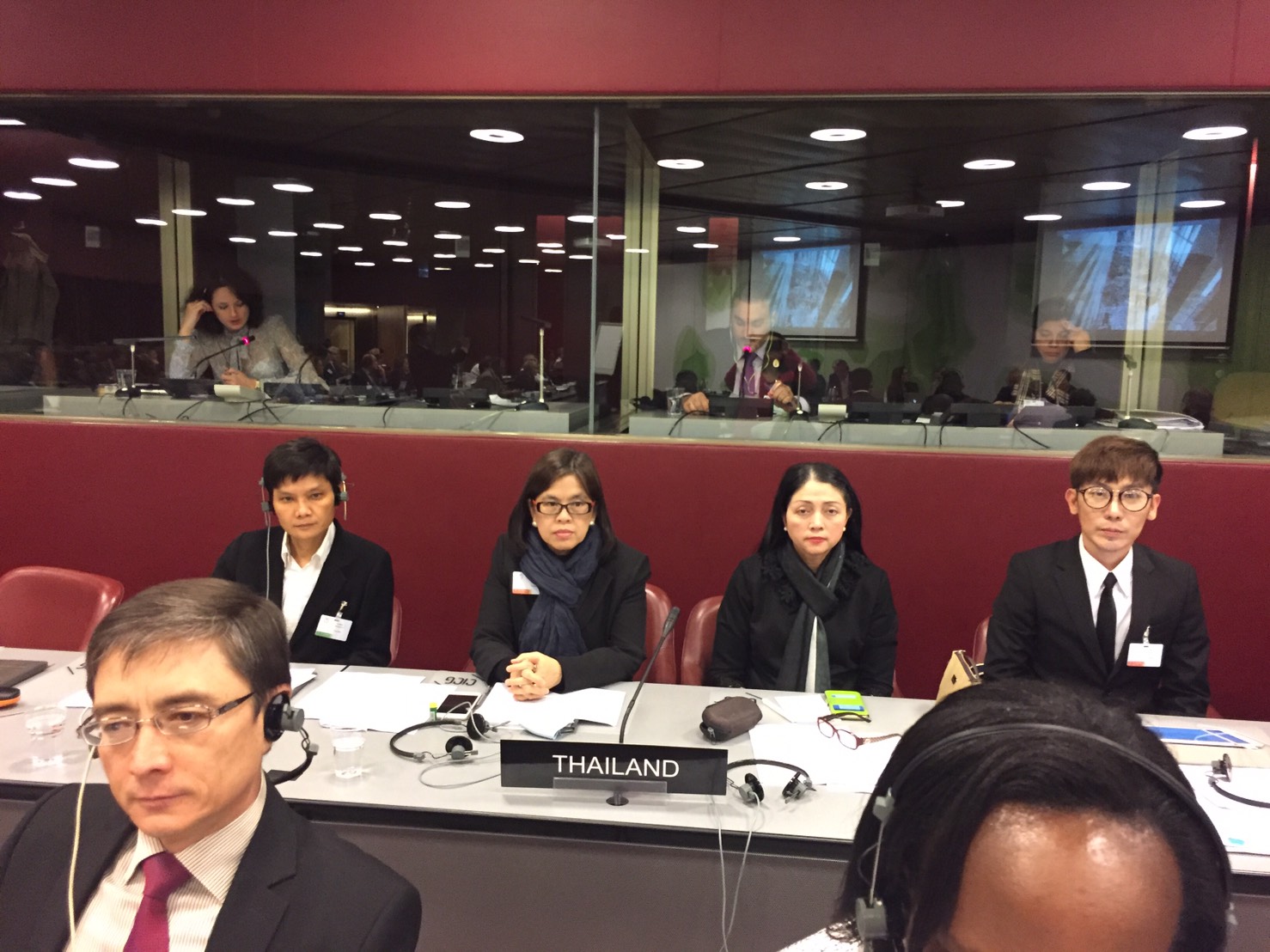 คณะผู้แทนไทยในระหว่างการเข้าร่วมการประชุม ASGP ประจำฤดูใบไม้ร่วง ปี ๒๕๕๙	วันที่ ๒๖ ตุลาคม ๒๕๕๙ คณะผู้แทนฯ เข้าร่วมการประชุมสมาคมเลขาธิการรัฐสภา (ASGP) ประจำฤดูใบไม้ร่วง ปี ๒๕๕๙ ซึ่งนับเป็นวันที่ ๓ ของการประชุมฯ โดยในวันดังกล่าว มีการนำเสนอประเด็นอภิปรายในหัวข้อต่างๆ และเปิดโอกาสให้ผู้เข้าร่วมประชุมได้แลกเปลี่ยน และเสนอแนะข้อคิดเห็นเพิ่มเติม เพื่อนำมาเป็นแนวปฏิบัติอันเป็นเลิศ (best practice) ของรัฐสภาสมาชิกเช่นเคย โดยมีหัวข้อดังนี้	-  "ความล้มเหลวของการรัฐประหารในตุรกี เมื่อวันที่ ๑๕ กรกฎาคม ๒๕๕๙" โดยนาย Mehmet Ali KUMBUZOGLU เลขาธิการรัฐสภาสาธารณรัฐตุรกี	-  "ผู้ขับเคลื่อนจากภายในและภายนอกรัฐสภา : การปฏิรูปและการพัฒนารัฐสภา" โดยนาย Amjed Pervez MALIK เลขาธิการวุฒิสภาสาธารณรัฐอิสลามปากีสถาน	- รัฐสภาสวีเดนและสหภาพยุโรป : การสร้างโอกาสที่ดีที่สุดให้เกิดอิทธิพลในระดับนานาชาติ" โดยนาย Claes MARTENSSON รองเลขาธิการรัฐสภาสวีเดน-๗-	- "การขยายอำนาจของรัฐสภาระดับภูมิภาค : หลักฐานเชิงประจักษ์จากกลุ่มเศรษฐกิจประเทศแอฟริกันตะวันตก" โดยนาย Neilson Q. MAGBAGBEOLA เลขาธิการกลุ่มเศรษฐกิจประเทศแอฟริกันตะวันตก (ECOWAS)" 	- "ครบรอบ ๒๐ ปี ของรัฐสภาสาธารณรัฐเช็ก" โดยนาย Jiri UKLEIN เลขาธิการวุฒิสภารัฐสภาสาธารณรัฐเช็ก 	นอกเหนือจากการนำเสนอประเด็นอภิปรายแล้ว ที่ประชุมฯ ยังได้มีการอภิปรายทั่วไปหัวข้อ "การฝึกอบรมผู้มีส่วนร่วม และผู้สนับสนุนด้านกระบวนการนิติบัญญัติ" ดำเนินการอภิปรายโดย นาง Claressa SURTEES รองเลขาธิการสภาผู้แทนราษฎรออสเตรเลีย โดยมีรัฐสภาสมาชิกต่างๆ ได้แสดงความเห็นเกี่ยวกับการจัดการฝึกอบรมให้กับสมาชิกรัฐสภา เจ้าหน้าที่รัฐสภา ในหลากหลายรูปแบบ ซึ่งเน้นหนักในเรื่องของการ-ส่งเสริมศักยภาพและพัฒนาขีดความสามารถของบุคลากรในวงงานรัฐสภา 	ภายหลังจากการนำเสนอประเด็นอภิปรายและการอภิปรายทั่วไปเสร็จสิ้น ที่ประชุมได้มีการพิจารณารายงานการดำเนินการของสมาคมเลขาธิการรัฐสภา ก่อนที่จะให้ความเห็นชอบร่วมกัน	ในตอนท้ายของการประชุมสมาคมเลขาธิการรัฐสภา ประขำฤดูใบไม้ร่วง วันที่ ๓ ที่ประชุมฯ ยังได้มีการพิจารณาระเบียบวาระการประชุมสมาคมเลขาธิการรัฐสภา (ASGP) ประจำฤดูใบไม้ผลิ ซึ่งกำหนดจะจัดขึ้น ระหว่างวันที่ ๒ – ๕ เมษายน ๒๕๖๐ ณ กรุงธากา สาธารณรัฐประชาชนบังกลาเทศ โดยมีการนำเสนอวีดิทัศน์ประชาสัมพันธ์ประเทศเจ้าภาพ เพื่อให้รัฐสภาสมาชิกส่งคณะผู้แทนเข้าร่วมประชุมสมาคมเลขาธิการรัฐสภา ครั้งต่อไป	สำหรับในวันที่ ๒๗ ตุลาคม ๒๕๕๙ นั้น เป็นการประชุมร่วมระหว่างสหภาพรัฐสภา (Inter – Parliamentary Union – IPU) และสมาคมเลขาธิการรัฐสภา (Association of Secretaries General of Parliaments – ASGP) ในหัวข้อหลัก “รัฐสภาจะเปลี่ยนแปลงอย่างไร : ข้อเสนอแนะในการเสริมสร้างความเข้มแข็งด้านการกำกับดูแลของรัฐสภา (รายงานของรัฐสภาโลก)” โดยคณะผู้แทนได้เข้าร่วมการประชุมดังกล่าว พร้อมรับฟังแนวความคิดของประเทศต่างๆ ที่เข้าร่วมการประชุมร่วมฯ เกี่ยวกับแนวทางการเสริมสร้างความเข้มแข็ง และแนวทางในการพัฒนาการกำกับดูแล (oversight) ของรัฐสภา การเพิ่มประสิทธิภาพในการทำงาน ทั้งทางด้านของการบริหารงาน แนวทางการดำเนินงาน ระเบียบ วิธีปฏิบัติต่างๆ ของรัฐสภาแต่ละประเทศ ในการกำกับดูแลการดำเนินงานของรัฐสภา ที่จะส่งผลให้เกิดการพัฒนางานอย่างต่อเนื่อง-๘-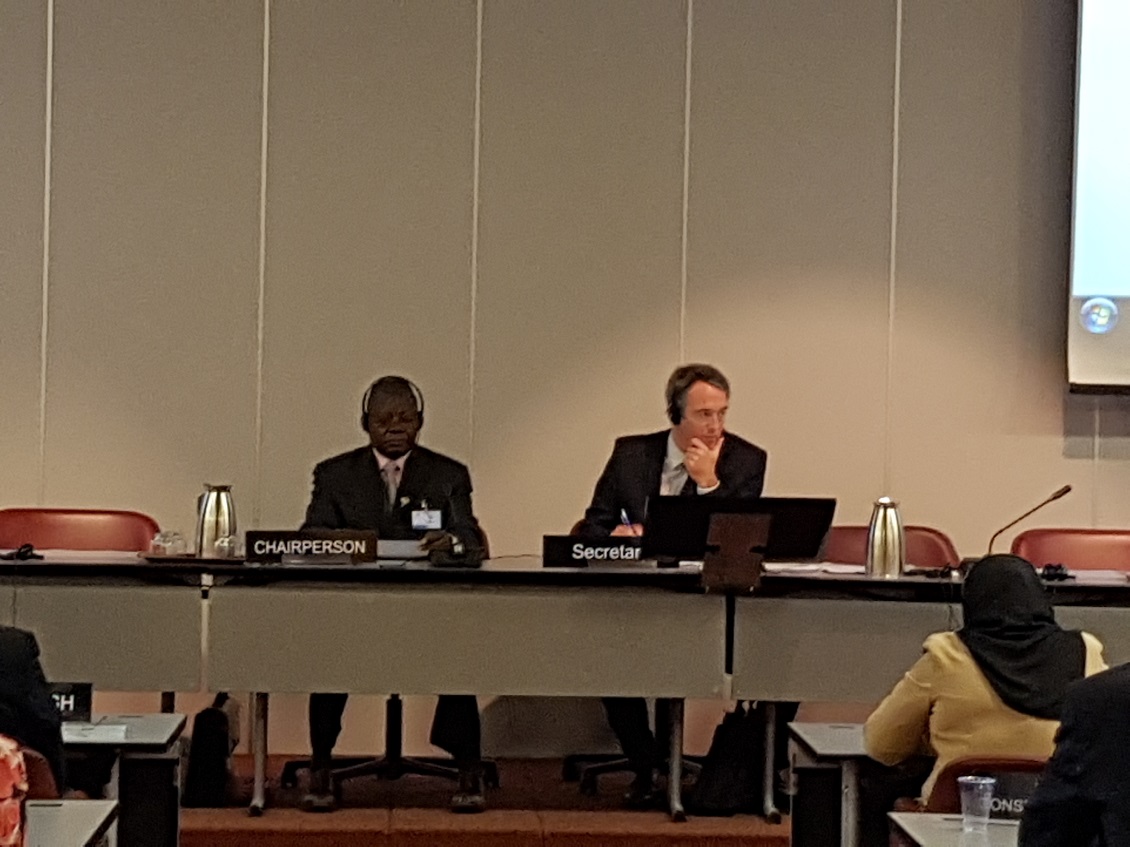 การประชุมร่วมระหว่าง  IPU และ ASGP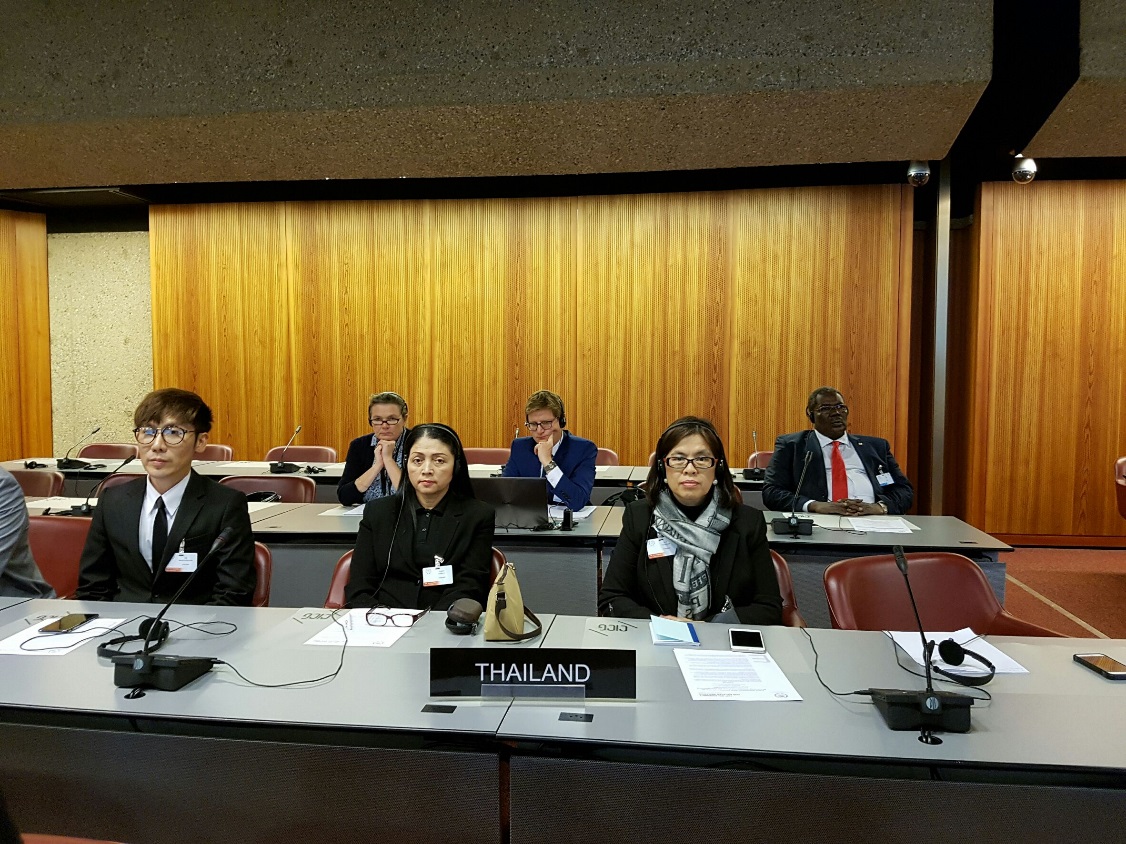 คณะผู้แทนฯ เข้าร่วมการประชุมร่วมระหว่าง IPU และ ASGP